Revolutionary All-Natural SupplementJoint Nutra CareProven to reduce joint pain, reduce wrinkles, and more!Contact us to get a 30-day supply (1 bottle) for only $49.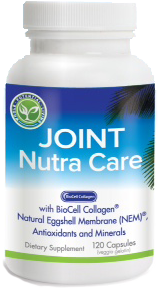 Joint Nutra Care is a revolutionary supplement that helps your body feel better and younger all naturally. The combination of ingredients provides long lasting benefits that include:Improve joint comfort by providing the building blocks for joint cartilage and ligamentsNaturally reduce inflammationReduce wrinkles and improve skin healthNaturally increase hormone levelsImprove bone densityIncrease antioxidant levels to help reduce agingAnd many more health benefits…How does the Join Nutra Care Supplement help my joint pain?1. Decreases inflammation and swelling from the INSIDE out.Natural anti-inflammatories, such as Grape Seed Extract, Boswellia Serrata, and Hops Flower Extract dramatically help bring relief.2. Regenerates your joints.The powerful anti-oxidants and joint rejuvenators help to rebuild your joints so you can feel more youthful.  Just some of the ingredients include:Astaxanthin, an antioxidant and anti-inflammatory that is 6000 times more powerful than vitamin C.Boron, copper, and zinc.  These important co-factors for enzymes help build up the molecules of the joint.BioCell Collagen, featuring an advanced form of glucosamine and chondroitin called Glycosaminoglycan, delivers the purest form available straight to your joints.3. ALL NATURAL.  No side-effects.For more information on JNC, contact aMAYZing Kids directly at:949-600-5437